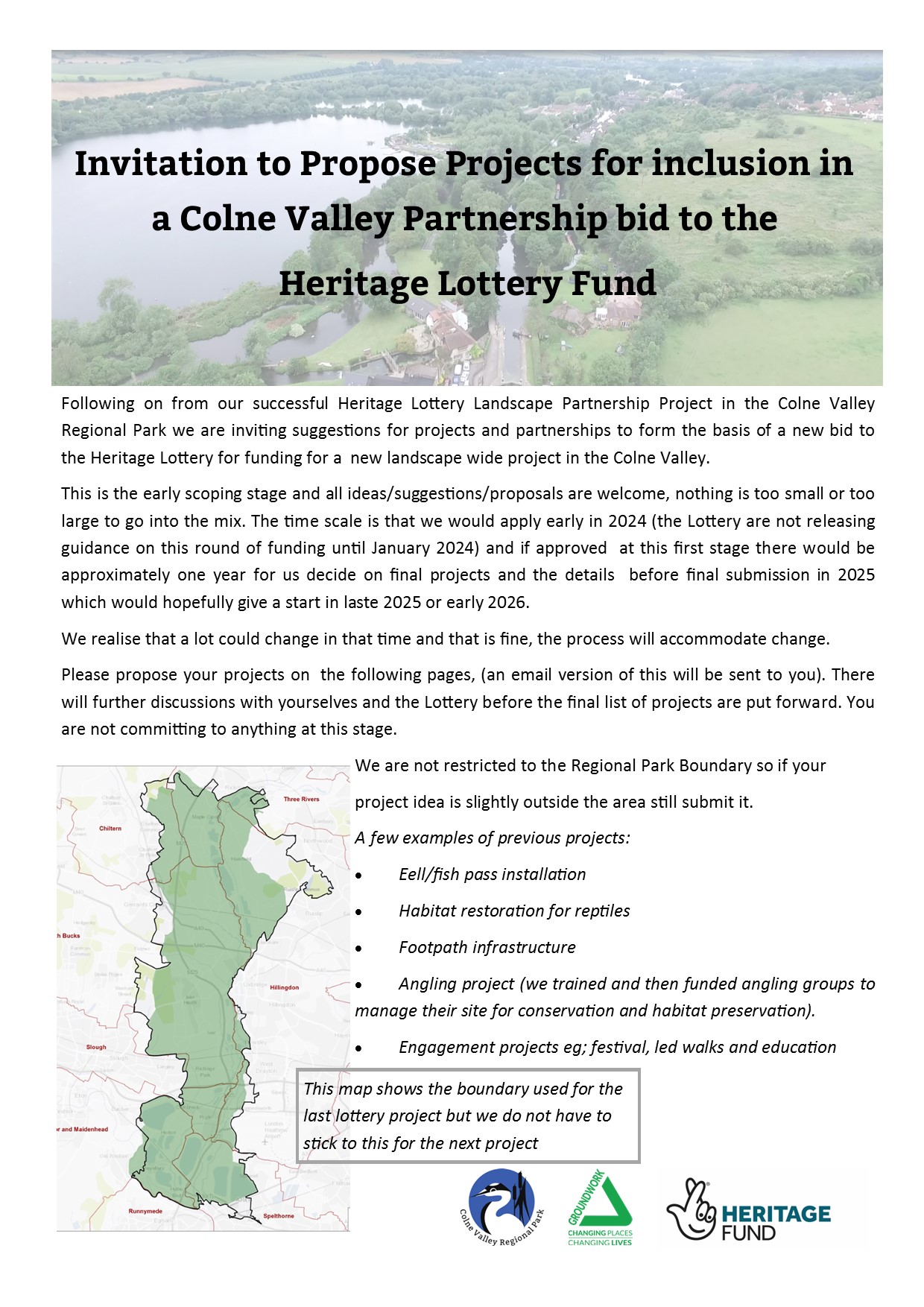 We would welcome your suggestions for projects that we can include in a partnership bid to the Heritage Lottery. No project is too large or too small to include. At this stage we only need outline details – if you cannot fill in all the boxes that is fine. Projects can be site based ie habitat restoration, across the landscape ie several projects along a river or engagement focused ie an education programme, led walks or information boards. We will be linking projects together to make a landscape scale strategy, so all ideas are welcome. Costings:Obviously difficult to cost at this point but an indication of the size of the project and the split between capital/contractor costs and staff costs would be very helpful. We will not hold you to this!											PTOSet up: Potentially projects can be proposed as: actioned by GWS staff with landowner permission.organisations with larger projects can be full partners and have their own project staff to deliver their own projects. Organisations can apply for funds from the project to deliver individual improvements themselves.We do not have to decide how a project will be set up at this stage.Feel free to add any other information, maps or photos or attach files. If you would like further information, please contact Deborah.Valman@groundwork.org.uk. We would like to keep you updated on this project from time to time, please tick if you would like to opt out of these emails. Thank you for your time.Organisation Contact nameContact emailProject nameBrief descriptionLocationSize of site if applicableDesired outcomesProject cost estimates, just ballpark figures at this point: gross figures please Project cost estimates, just ballpark figures at this point: gross figures please Project cost estimates, just ballpark figures at this point: gross figures please Project cost estimates, just ballpark figures at this point: gross figures please Staff time ContractorsMaterialsTotal cost Gross